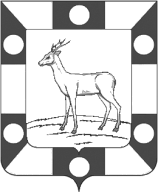 АДМИНИСТРАЦИЯГОРОДСКОГО ПОСЕЛЕНИЯ Петра ДубраваМУНИЦИПАЛЬНОГО РАЙОНА ВолжскийСАМАРСКОЙ ОБЛАСТИПОСТАНОВЛЕНИЕот 17.01.2020г. № 4О согласии с проектом изменений в Генеральный план городского поселения Петра Дубрава муниципального района Волжский Самарской области и направлении его в Собрание представителей городского поселения Петра Дубрава муниципального района Волжский Самарской областиРассмотрев доработанный с учетом заключения о результатах публичных слушаний от 11.12.2019 проект решения Собрания представителей городского поселения Петра Дубрава муниципального района Волжский «О внесении изменений в Генеральный план городского поселения Петра Дубрава муниципального района Волжский Самарской области», руководствуясь частью 16 статьи 31 Градостроительного кодекса Российской Федерации, постановляю:1.  Согласиться с проектом решения Собрания представителей городского поселения Петра Дубрава муниципального района Волжский «О внесении изменений в Генеральный план городского поселения Петра Дубрава муниципального района Волжский Самарской области», доработанным с учетом заключения о результатах публичных слушаний от 11.12.2019.2.  Направить проект решения Собрания представителей городского поселения Петра Дубрава муниципального района Волжский «О внесении изменений в Генеральный план городского поселения Петра Дубрава муниципального района Волжский Самарской области», доработанный с учетом заключения о результатах публичных слушаний от 11.12.2019, на рассмотрение в Собрание представителей городского поселения Петра Дубрава муниципального района Волжский Самарской области.3.  Настоящее постановление вступает в силу со дня его принятия.Глава городского поселения Петра Дубравамуниципального района ВолжскийСамарской области						    В.А. Крашенинников